Сенсорная комната «Взрослая»Сенсорная комната «Взрослая»Сенсорная комната «Взрослая»Сенсорная комната «Взрослая»Сенсорная комната «Взрослая»Сенсорная комната «Взрослая»Сенсорная комната «Взрослая»АртикулНаименованиеОписаниеКол-воЦенаСуммафотоRG1921.Интерактивный сухой бассейн с пультом управления угловой                        (Рекомендуемое количество шариков - 2500  шт.)Сухой бассейн - неотъемлемый элемент сенсорных и детских игровых комнат. Применяется для релаксации, зрительной и звуковой стимуляции. Полезен детям, взрослым, пожилым людям и людям с ограниченными возможностями. Сухой бассейн идеален для игр с детьми, которые не умеют плавать. Легкие шарики удерживают тело ребенка, создавая ощущение невесомости.Бассейн комплектуются светодиодной подсветкой. В автоматическом режиме смена цветов подсветки происходит плавно и постепенно, что идеально подходит для релаксации, а ручной режим идеально подойдет для игр - например, на распознавание цветов.Размеры: Длина: 2000 ммШирина: 2000мм                Высотаа:500мм           Толщина стенок:200мм15600056000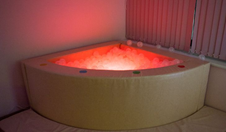 ШАР-ПР702.Прозрачный шарик для сухого бассейнаНаполнитель для сухих бассейнов – его важнейший и неотъемлемый элемент. Это главный «аксессуар» релаксационного и развлекательного сухого купания. Прозрачные шары для сухих бассейнов собственно и создают среду сухого бассейна. Шарики оказывают мягкое массажное воздействие на все тело, покрывают «купающегося» и оказывают легкое приятное сопротивление движению. Для того чтобы подобный отдых был полезным и безопасным, шары для сухих бассейнов должны соответствовать высоким стандартам качестваРазмеры: D7025001025000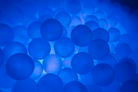 RG2063.Фибероптический душ "Радужный дождь" (150волокон) с п/уФиброоптический душ предназначен для релаксации, снятия стресса и расслабления, отлично подойдёт для декоративного оформления сенсорной комнаты, детских и игровых центров. Фиброоптические волокна равномерно распределённые по всему периметру металлической решетки, опускаются до самого пола образуя светящийся шатёр. При помощи такого душа можно проводить беседу ребёнка с психологом, релаксировать слушая спокойную музыку, сказки или аудиокниги.Размеры: Длина: 610ммШирина:610мм  Высота:2000мм12800028000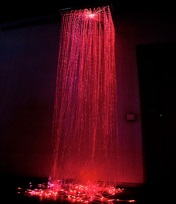 RG4154.Интерактивная воздушно-пузырьковая трубка "Гармония" с пультомВоздушно-пузырьковая трубка  представляет собой форму из качественного органического стекла, вмонтированную в  пластиковое основание. В основании имеются мощные светодиоды, окрашивающих трубку в разнообразные цвета.  Компрессор не встроенный в основание воздушно-пузырьковой колонны, его необходимо подсоединить к колонне с помощью силиконовой трубочки. Подсветка управляется с пультом управления. Пульт 16 цв.Размеры: Высота-2000мм   Диаметр-180мм22500050000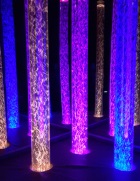 RG0115.Мягкая платформа для воздушно-пузырьковой трубки угловаяМягкая платформа является основанием для воздушнопузырьковой трубки и представляет собой деревянный каркас, оклеенный поролоном и обтянутый тканью. Сидя на платформе, Вы и Ваш ребенок сможете наслаждаться эффектами игры цвета и движения пузырьков в непосредственной близости и комфорте.Размеры: Длина: 1000мм               Ширина: 1000мм                   Высота: 300мм11100011000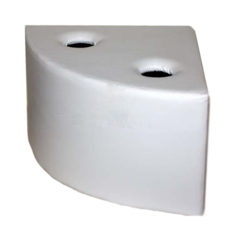 RG0156.Комплект  из двух акриловых зеркал для воздушнопузырьковой  трубкиАкриловые зеркала – это непременный атрибут к воздушнопузьковой трубке. Благодаря отражению трубки в зеркалах, визуальный эффект значительно усиливается, увеличивается количество пузырьков и света, и при слабом освещении эффект мерцания и плавающих пузырей по истине удивит и принесет завораживающее удовольствие. Зеркала совершенно безопасны, так как крепятся на стену и обрамляются алюминиевым профилем.Размеры: высота-1700мм ширина-1000мм12000020000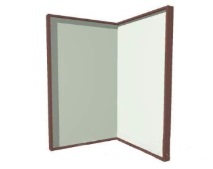 RG4327.Фиброоптический занавес с деревянным гребнем  (100волокон) с п/уФиброоптическая занавесь предназначена для релаксации, снятия стресса и расслабления. Занавесь отлично подойдёт для декоративного оформления сенсорной комнаты, детских и игровых центров. Фиброоптическиеволокна равномерно распределённые по всей ширине каскада опускаются до самого пола, создаётся необычный завораживающий световой эффект. Настенный фибероптический гребень изготовлено из дерева и имеет удобное крепление к стене. Крепления в комплекте.Размеры:Длина: 1000ммВысота: 51ммТолщина: 45мм12050020500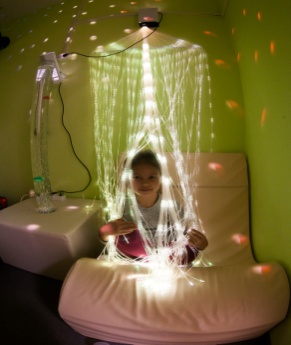 RG0918.Терапевтическое кресло-кубик для взрослыхТерапевтическое кресло-кубик идеально подойдет для расслабления и отдыха как в просторном, так и небольшом помещении, поскольку оно легко и удобно складывается. Кресло-трансформер станет вашим любимым местом для расслабления и отдыха, на котором можно с комфортом расположиться, приняв удобное положение тела. Благодаря уникальному механизму кресло складывается в куб, который не займет много места.Размеры:Длина: 750мм                Ширина: 750 мм                 Высота: 610мм21400028000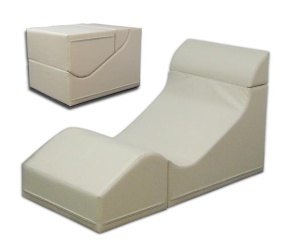 RG6649.Мягкое сиденье с подлокотникамиЭргономичный, комфортный, приятный на ощупь кресло-пуфик располагает к отдыху и взрослых. . Специально для пожилых людей, на нем удобно сидеть и легко вставать. Изготовленный из высококачественных материалов, он прослужит долго и станет любимым местом для расслабления.Размеры: Длина: 900ммГлубина:800мм Высота:800мм                 2930018600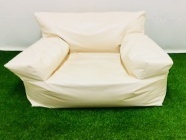 10.Мат  трехсекционный 10 смДля полного ощущения безопасности в сенсорной комнате, разместите мат напольный. Благодаря матам, посетитель сможет с удовольствием расположиться в среде. Мягкий наполнитель погасит удар и поддержит тело человека. Множество форм и размеров позволяют экспериментировать с пространством: создайте отдельные «островки спокойствия», мягкие зоны на полу и вдоль стен или заполните все помещение.Мат удобен тем, что его можно сложить и на нем можно сидеть.Размеры:Длина: 1000Ширина: 500 (в сложенном виде)Длина: 2000ммШирина: 1000мм (в разложенном виде)177007700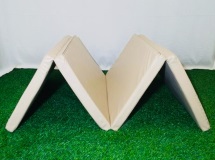 RG19011.Детская подушечка с грануламиДетская подушечка с гранулами идеально дополнит интерьер сенсорной комнаты. Она принимает удобную для Вас форму, может подкладываться под ноги, голову, а может использоваться и в качестве мягкого сидения. Гранулы, наполняющие подушечку, способствуют мягкой тактильной стимуляции. Приятная на ощупь, она может надолго завладеть вниманием ребенка.Размеры:Длина:500ммШирина:500мм416006400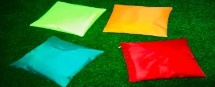 RG04712.Стол-мозаикаЛюбимая детская игра в мозаику в новом исполнении. Отдельный стол и крупные фишки (шарики) делают раскладывание по цветам ещё более увлекательным. Этот развивающий стол использую за границей в домах престарелых для профилактики деменции. В комплекте — 72 шарика 4-х разных цветов.Размеры:Длина: 706ммШирина: 706ммВысота: 600мм12380023800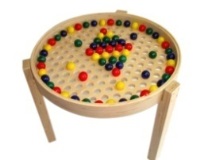 RG21913.Потолок "Звездное небо" 20 плиток без п/уПотолок «Звёздное небо» - предназначен для декоративного оформления сенсорной комнаты, детских и игровых центров, способствует релаксации и зрительной стимуляции. Потолок представляет собой набор плиток, смонтированных на потолочном карнизе Armstrong®. Каждая плитка имеет размер 600×600 мм, на ее поверхности распределены фиброоптические волокна, создающие световой эффект. На мерцающем звездном небе то появляются, то таинственно исчезают изображения спиральной галактики, кометы или шаровых звездных скоплений. *Система подвесного потолка в комплект не входит.    Размеры:Длина:600мм           Ширина:600мм17800078000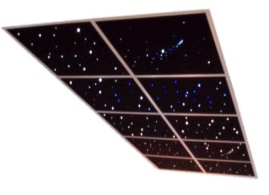 RG7050ц14.Планшет для рисования песком "Студийный"700х500,  цветнойРисование песком — популярное занятие среди взрослых и детей, которое носит не только творческий, но и лечебный характер. Процесс создания картины завораживает и расслабляет. У маленьких детей улучшается моторика и психоэмоциональное состояние. Попробуйте и вы!Компактный планшет для рисования песком поможет устроить завораживающее шоу прямо дома!С ним приятно и безопасно работать:• рамка изготовлена из натуральной сосны, при желании её можно расписать красками и покрыть лаком;• натуральное стекло обеспечивает равномерное и лёгкое распределение песка, исключает его электризацию;• светодиодная лента позволяет сделать подсветку равномерной, кристаллы потребляют не более 9 Вт и не перегорают.В комплекте с планшетом идёт кабель питания. Песок в набор не входитРазмеры:Длина: 700ммШирина: 500ммВысота: 100мм172007200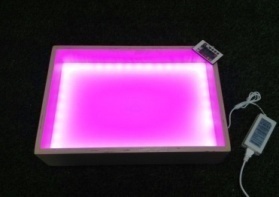 80120ц15Ножки телескопические 600-900 мм, комплект (4 шт.)Размеры:Диапозон 600-900140004000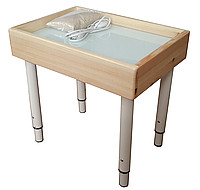 500716.Песок для рисования 7 кгПесок для рисования , кварцевый, натурального цвета. Отличается от обычного речного более мелкой фракцией, 0,1-0,3 мм. Мелким песком более удобно рисовать, лучше ложится линией, тоньше получаются контуры.111001100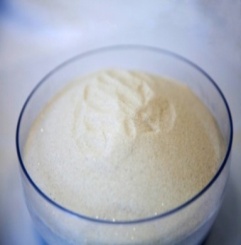 RG10917.Комплект лабиринтов для развития моторики (4 шт.)Комплект лабиринтов для развития моторики предназначен как для детей, так и для взрослых, и состоит из четырех ручных тренажеров, тренирующих мелкую моторику рук, координацию движений, логическое мышление и зрительную память. Лабиринты отличаются уровнем сложности, их можно использовать в различных вариациях: положить на стол, на пол, или держать на весу в подвешенном состоянии. Наклоняя лабиринт в разные стороны необходимо перемещать шарик из одной стороны в другую, высокие бортики не дадут шарику выпасть. Изделия выполнены из высококачественного дерева, и безопасны в использовании. В комплект входит 3 стеклянных шарика. Комплект состоит из 4 лабиринтов.Размеры:"1 доска"Длина: 500ммШирина: 300ммТолщина: 15мм170007000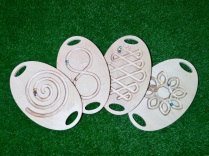 RG13318.Панно "Бесконечность" СветозвуковаяПанно «Бесконечность» - предназначено для релаксации, зрительной стимуляции, развития пространственного восприятия. Панно состоит из множества светящихся огоньков, образующих удивительный эффект бесконечного тоннеля, от которого ребёнку будет не оторваться.Размеры:Длина: 700мм              Ширина: 700 мм                 Глубина:130мм      12600026000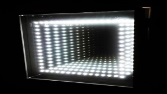 RG06919.Мягкий кубик с пучком  волокон-100 (кол-во волокон 100 шт)Пучок волокон в мягкой тумбе представляет цельный модуль для занятий в сенсорной комнате в виде мягкого корпуса и струящихся из него фиброоптических волокон. Внутри предусмотрен дополнительный защитный контур изоляции и затруднен доступ для детей, что делает его максимально безопасным в использовании. Для начала работы, достаточно просто подключить его в сеть. Дополнительных источников света не требуется. Цвета меняются в автоматическом режиме.100 волокон длиной 2000ммРазмеры:Длина: 350мм               Ширина: 350мм                   Высота: 250мм     12250022500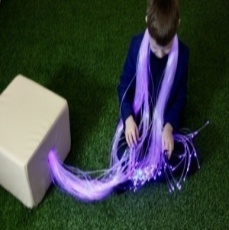 RG07520.Панно “Звездное небо” без п/уНастенное панно с мерцающими звездами является необходимым компонентом сенсорной комнаты. Звезды выполнены фибероптическим волокном. Контроллер светового источника позволяет световым точкам («звездам») изменять цвет и фазы мерцания хаотическим образом, что создает иллюзию ночного звездного неба. Занятия с этим панно способствуют развитию тактильных и зрительных ощущений, концентрации внимания, снятию напряжения. Панно обладает эффективным расслабляющим воздействием.Панно предназначено также для декоративного оформления сенсорных комнат и уголков релаксации, игровых комнат в детских учреждениях, а также для декоративного оформления интерьеров.Размеры:Длина: 700ммШирина: 700мм11250012500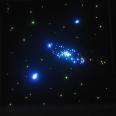 RG08221.Шторы "БлекАут", Макси Премиум Плюс.Шторы выполнены из долговечного и износостойкого материала, который полностью блокирует дневной свет.Размеры: 3000*1000мм/1пог.м.4400016000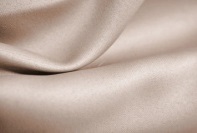 RG15222.Тренажер функциональной активности мозга ТММ "Мираж" (ЛИНГВОСТИМ)14 светодиодов и 42 канала управления позволяют более эффективно изменять психо-физиологическое состояние человека. В комплект входят: очки, наушники и соединительный шнур.Библиотека из более 100 сессий различной направленности.12000020000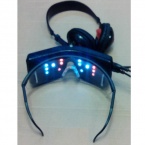                       Всего                                                                                                                                   489300                      Всего                                                                                                                                   489300                      Всего                                                                                                                                   489300                      Всего                                                                                                                                   489300                      Всего                                                                                                                                   489300                      Всего                                                                                                                                   489300                      Всего                                                                                                                                   489300